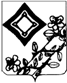                                     ПОСТАНОВЛЕНИЕ             проект                      АДМИНИСТРАЦИИ  ТЕРНОВСКОГО СЕЛЬСКОГО ПОСЕЛЕНИЯТИХОРЕЦКОГО  РАЙОНАот __________					                                                       № ___	станица ТерновскаяОб утверждении Порядка применения взысканий, предусмотренных статьями 14.1, 15 и 27 Федерального закона от 2 марта 2007 года                № 25-ФЗ «О муниципальной службе в Российской Федерации», за несоблюдение ограничений и запретов, требований о предотвращении или об урегулировании конфликта интересов и неисполнение обязанностей, установленных в целях противодействия коррупции 	В соответствии с федеральными законами от 2 марта 2007 года № 25-ФЗ «О муниципальной службе в Российской Федерации», от 25 декабря 2007 года № 273-ФЗ «О противодействии коррупции», Законом Краснодарского края от             30 декабря 2013 года № 2875-КЗ «О порядке проверки достоверности и полноты сведений, представляемых муниципальными служащими и гражданами, претендующими на замещение должностей муниципальной службы, соблюдения муниципальными служащими ограничений и запретов, требований о предотвращении или об урегулировании конфликта интересов, исполнения ими обязанностей»,  п о с т а н о в л я ю:1.Утвердить Порядок применения взысканий, предусмотренных статьями 14.1, 15 и 27 Федерального закона от 2 марта 2007 года № 25-ФЗ «О муниципальной службе в Российской Федерации», за несоблюдение ограничений и запретов, требований о предотвращении или об урегулировании конфликта интересов и неисполнение обязанностей, установленных в целях противодействия коррупции (прилагается).2. Должностному лицу, ответственному за работу по профилактике коррупционных и иных правонарушений в администрации Терновского сельского поселения Тихорецкого района: обеспечить ознакомление муниципальных служащих с настоящим постановлением под роспись; обнародование настоящего постановления в установленном порядке и его размещение на официальном сайте администрации Терновского сельского поселения Тихорецкого района в информационно-телекоммуникационной сети «Интернет».3.Настоящее постановление вступает в силу со дня его обнародования.Глава Терновского сельского поселения Тихорецкого района 					                               И.В.КурзюковПОРЯДОКприменения взысканий, предусмотренных статьями 14.1, 15 и 27 Федерального закона от 2 марта 2007 года № 25-ФЗ «О муниципальной службе в Российской Федерации», за несоблюдение ограничений и запретов, требований о предотвращении или об урегулировании конфликта интересов и неисполнение обязанностей, установленных в целях противодействия коррупции1.Общие положения1.1.В соответствии с настоящим Порядком к муниципальным служащим администрации Терновского сельского поселения Тихорецкого района (далее - муниципальные служащие) применяются взыскания, предусмотренные статьями 14.1, 15 и 27 Федерального закона от 2 марта 2007 года № 25-ФЗ           «О муниципальной службе в Российской Федерации» (далее - Федеральный закон № 25-ФЗ), за несоблюдение ограничений и запретов, требований о предотвращении или об урегулировании конфликта интересов и неисполнение обязанностей, установленных в целях противодействия коррупции Федеральным законом № 25-ФЗ, Федеральным законом от 25 декабря 2008 года № 273-ФЗ «О противодействии коррупции» и другими федеральными законами (далее - взыскание, коррупционное правонарушение).1.2.Взыскание за коррупционное правонарушение применяется главой Терновского сельского поселения Тихорецкого района (далее - глава) на основании:1)доклада о результатах проверки, проведенной в соответствии с частью 6 статьи 15 Федерального закона № 25-ФЗ на основании Закона Краснодарского края от 30 декабря 2013 года № 2875-КЗ «О порядке проверки достоверности и полноты сведений, представляемых муниципальными служащими и гражданами, претендующими на замещение должностей муниципальной службы, соблюдения муниципальными служащими ограничений и запретов, требований о предотвращении или об урегулировании конфликта интересов, исполнения ими обязанностей» (далее - проверка,             Закон № 2875-КЗ);2)рекомендации комиссии по соблюдению требований к служебному поведению муниципальных служащих и урегулированию конфликта интересов на муниципальной службе администрации Терновского сельского поселения Тихорецкого района (далее - комиссия) в случае, если доклад о результатах проверки направлялся в комиссию;3)объяснений муниципального служащего;4)письменной информации представителя нанимателя (главы,  заместителя главы, начальников отделов администрации Терновского сельского поселения Тихорецкого района) о соблюдении муниципальным служащим других ограничений и запретов, требований о предотвращении или об урегулировании конфликта интересов и исполнении им обязанностей, установленных в целях противодействия коррупции, а также предшествующих результатах исполнения муниципальным служащим должностных обязанностей;5)документов, содержащихся в материалах проверки и подтверждающих наличие в действиях муниципального служащего коррупционного правонарушения.2.Условия применения взыскания за коррупционное правонарушение2.1.За каждый случай коррупционного правонарушения применяется одно взыскание.2.2.При применении взыскания за коррупционное правонарушение учитываются:1)характер и тяжесть совершенного муниципальным служащим коррупционного правонарушения;2)обстоятельства, при которых совершено коррупционное правонарушение;3)соблюдение муниципальным служащим других ограничений и запретов, требований о предотвращении или об урегулировании конфликта интересов и исполнение им обязанностей, установленных в целях противодействия коррупции;4)предшествующие результаты исполнения муниципальным служащим своих должностных обязанностей.2.3.Взыскание за коррупционное правонарушение применяется не позднее одного месяца со дня обнаружения проступка, не считая:1)времени болезни муниципального служащего, пребывания его в отпуске, иных случаев отсутствия на муниципальной службе по уважительным причинам, когда за муниципальным служащим сохраняется место работы (должность), а также времени, необходимого на учет мнения представительного органа работников администрации Терновского сельского поселения Тихорецкого района;2)времени проведения проверки.Дисциплинарное взыскание не может быть применено позднее шести месяцев со дня совершения проступка.2.4.За совершение муниципальным служащим коррупционного правонарушения к нему применяются следующие взыскания:1)замечание;2)выговор;3)увольнение по соответствующим основаниям.2.5.Муниципальный служащий подлежит увольнению в связи с утратой доверия в случаях совершения правонарушений, установленных статьями 14.1 и 15 Федерального закона № 25-ФЗ.Непринятие муниципальным служащим, являющимся представителем нанимателя, которому стало известно о возникновении у подчиненного ему муниципального служащего личной заинтересованности, которая приводит или может привести к конфликту интересов, мер по предотвращению или урегулированию конфликта интересов является правонарушением, влекущим увольнение муниципального служащего, являющегося представителем нанимателя, с муниципальной службы.2.6.Глава на основании рекомендации комиссии вправе применить к муниципальному служащему взыскание в виде замечания при малозначительности совершенного им коррупционного правонарушения.2.7.Муниципальный служащий, допустивший дисциплинарный проступок, может быть временно (но не более чем на один месяц), до решения вопроса о его дисциплинарной ответственности, отстранен от исполнения должностных обязанностей с сохранением денежного содержания. Отстранение муниципального служащего от исполнения должностных обязанностей производится распоряжением администрации Терновского сельского поселения Тихорецкого района.3.Порядок применения взыскания за коррупционное правонарушение3.1.В доклад о результатах проверки включается одно из следующих предложений:1)об отсутствии оснований для применения к муниципальному служащему мер юридической ответственности;2)о применении к муниципальному служащему мер юридической ответственности;3)о представлении материалов проверки в комиссию.3.2.Глава в течение трех рабочих дней со дня поступления доклада, указанного в пункте 3.1 настоящего раздела, принимает одно из следующих решений о:1)неприменении к муниципальному служащему мер юридической ответственности;2)применении к муниципальному служащему мер юридической ответственности;3)направлении материалов проверки в комиссию.3.3.При направлении по решению главы материалов проверки в комиссию последняя принимает решение в порядке и сроки, установленные постановлением администрации Терновского сельского поселения Тихорецкого района от 30 марта 2009 года  № 40 «Об урегулировании конфликта интересов на муниципальной службе администрации Терновского сельского поселения Тихорецкого района».3.4.В случае принятия комиссией решения об отсутствии в действиях (бездействии) муниципального служащего коррупционного правонарушения комиссия вносит предложение главе о неприменении к муниципальному служащему мер юридической ответственности.3.5.В случае принятия комиссией решения о совершении муниципальным служащим коррупционного правонарушения комиссия вносит предложение главе о применении к муниципальному служащему конкретной меры ответственности, установленной пунктами 2.4, 2.5 раздела 2 настоящего Порядка.3.6.В распоряжении администрации Терновского сельского поселения Тихорецкого района о применении к муниципальному служащему конкретной меры ответственности (далее - распоряжение), проект которого разрабатывается должностным лицом, ответственным за работу по профилактике коррупционных и иных правонарушений в администрации Терновского сельского поселения Тихорецкого района, в качестве основания применения взыскания указывается часть 1 или 2 статьи 27.1 Федерального закона № 25-ФЗ.3.7.Распоряжение объявляется муниципальному служащему под роспись в течение трех рабочих дней со дня его издания, не считая времени отсутствия муниципального служащего на работе. Если муниципальный служащий отказывается ознакомиться с указанным распоряжением под роспись, то составляется соответствующий акт.3.8.В соответствии со статьей 12 Закона № 2875-КЗ материалы проверки хранятся в кадровой службе в течение трех лет со дня ее окончания, после чего передаются в архив.4.Иные положения4.1.Муниципальный служащий имеет право:1)давать пояснения в письменной форме (приобщаются к материалам проверки);2)представлять дополнительные материалы и давать по ним пояснения в письменной форме:в ходе проверки:по вопросам, указанным в пункте 2 части 1 статьи 8 Закона № 2875-КЗ;по результатам проверки;3)обращаться к должностному лицу, ответственному за работу по профилактике коррупционных и иных правонарушений в администрации Терновского сельского поселения Тихорецкого района, с подлежащим удовлетворению ходатайством о проведении с ним беседы по вопросам, указанным в пункте 2 части 1 статьи 8 Закона № 2875-КЗ.4.2.Если в течение одного года со дня применения взыскания муниципальный служащий не был подвергнут дисциплинарным взысканиям, предусмотренным статьями 14.1, 15 и 27 Федерального закона № 25-ФЗ, он считается не имеющим взыскания.4.3.В соответствии со статьей 193 Трудового кодекса Российской Федерации взыскание может быть обжаловано муниципальным служащим в государственную инспекцию труда и (или) органы по рассмотрению индивидуальных трудовых споров.В соответствии со статьей 11 Федерального закона № 25-ФЗ муниципальный служащий имеет право на защиту своих прав и законных интересов на муниципальной службе, включая обжалование в суд их нарушений.4.4.В случае установления комиссией факта совершения муниципальным служащим действия (факта бездействия), содержащего признаки административного правонарушения или состава преступления, председатель комиссии обязан после согласования с главой передать информацию о совершении указанного действия (бездействии) и подтверждающие документы в правоприменительные органы в трехдневный срок, а при необходимости - немедленно.Начальник общего отдела администрации Терновского сельского  поселения Тихорецкого района							             М.В.ГридинаПРИЛОЖЕНИЕУТВЕРЖДЕН постановлением администрацииТерновского сельского поселенияТихорецкого районаот ____________ № _____